人間系学系棟付近　　　　　　　　　　別紙1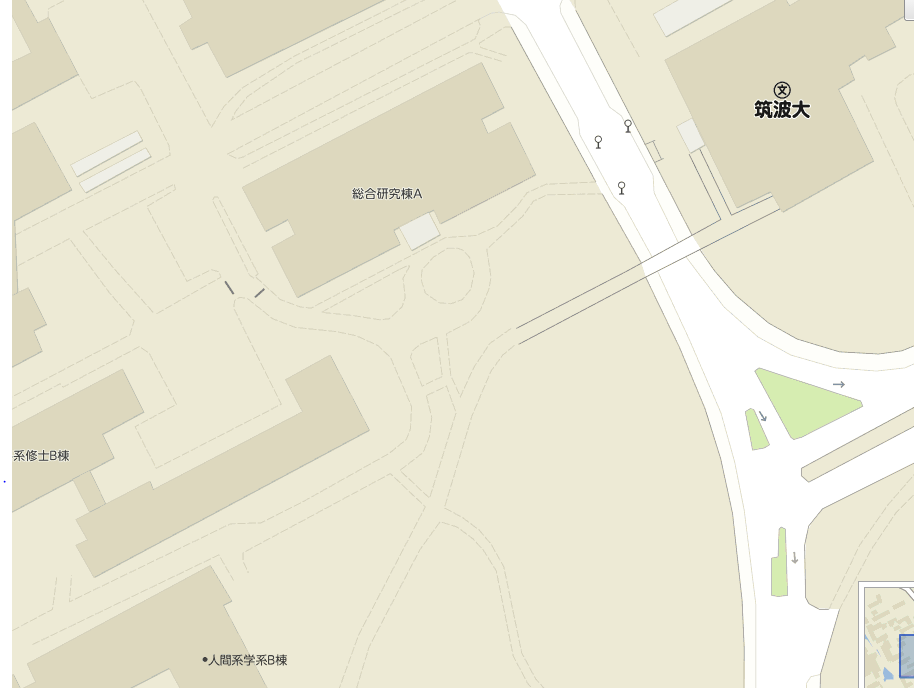 